Лепка «Быстрые ракеты»  Цель: - учить передавать форму основной части изделия и дополнительных частей, их пропорции; скатывать шары, раскатывать конус и колбаску, обрабатывать поверхность пальцами.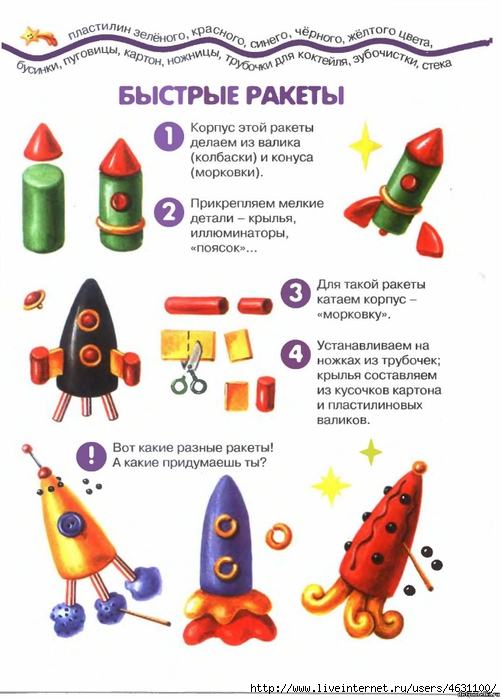 